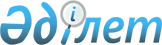 Ақтоғай аудандық мәслихатының 2009 жылғы 23 желтоқсандағы 18 сессиясының "2010-2012 жылдарға арналған аудандық бюджет туралы" N 188 шешіміне өзгерістер енгізу туралы
					
			Күшін жойған
			
			
		
					Қарағанды облысы Ақтоғай аудандық мәслихатының 22 сессиясының 2010 жылғы 16 сәуірдегі N 225 шешімі. Қарағанды облысы Ақтоғай ауданының Әділет басқармасында 2010 жылғы 26 сәуірдегі N 8-10-115 тіркелді. Мерзімінің бітуіне байланысты қолданылуы тоқтатылды (Қарағанды облысы Ақтоғай аудандық мәслихатының 2011 жылғы 25 сәуірдегі N 1-1/105 хатымен)      Ескерту. Мерзімінің бітуіне байланысты қолданылуы тоқтатылды (Қарағанды облысы Ақтоғай аудандық мәслихатының 2011.04.25 N 1-1/105 хатымен).

      Қазақстан Республикасының 2008 жылғы 4 желтоқсандағы Бюджет кодексіне, Қазақстан Республикасының 2001 жылғы 23 қаңтардағы "Қазақстан Республикасындағы жергілікті мемлекеттік басқару және өзін-өзі басқару туралы" Заңына сәйкес, аудандық мәслихат ШЕШІМ ЕТТІ:



      1. Ақтоғай аудандық мәслихатының 2009 жылғы 23 желтоқсандағы 18 сессиясының "2010-2012 жылдарға арналған аудандық бюджет туралы" N 188 шешіміне (нормативтік құқықтық кесімдерді мемлекеттік тіркеу Тізілімінде - N 8-10-94 болып тіркелген, 2009 жылғы 29 желтоқсандағы "Тоқырауын тынысы" газетінің N 51-52 (7218) сандарында жарияланған), Ақтоғай аудандық мәслихатының 2010 жылғы 10 ақпандағы 20 сессиясының "Ақтоғай аудандық мәслихатының 2009 жылғы 23 желтоқсандағы 18 сессиясының "2010-2012 жылдарға арналған аудандық бюджет туралы" N 188 шешіміне өзгерістер мен толықтырулар енгізу туралы" N 208 шешімі (нормативтік құқықтық кесімдерді мемлекеттік тіркеу Тізілімінде - N 8-10-100 болып тіркелген, 2010 жылғы 26 ақпандағы "Тоқырауын тынысы" газетінің N 8 (7226) санында жарияланған) келесі өзгерістер енгізілсін:



      1) 1 тармақтағы:

      1) 1 тармақшадағы:

      "1559330" сандары "1595129" сандарына ауыстырылсын;

      "518968" сандары "555705" сандарына ауыстырылсын;

      "1106" сандары "1457" сандарына ауыстырылсын;

      "2500" сандары "3640" сандарына ауыстырылсын;

      "1016756" сандары "1034327" сандарына ауыстырылсын;

      2) тармақшадағы:

      "1562788" сандары "1618587" сандарына ауыстырылсын;



      2) 4 тармақтағы:

      "80098" сандары "61031" сандарына ауыстырылсын;



      3) көрсетілген шешімнің 1, 2, 3, 4 қосымшалары осы шешімнің 1, 2, 3, 4 қосымшаларына сәйкес жаңа редакцияда мазмұндалсын.

      2. Осы шешім 2010 жылдың 1 қаңтарынан бастап қолданысқа енеді.      Сессия төрағасы, аудандық

      мәслихат хатшысы                           М. Оңғарқұлов      КЕЛІСІЛДІ      Ақтоғай ауданының экономика

      және бюджеттік жоспарлау

      бөлімінің бастығы                          А. Зейнелғабдин

      2010 жыл 16 сәуір

Ақтоғай аудандық мәслихатының

2010 жылғы 16 сәуірдегі

кезектен тыс 22 сессиясының N 225 шешіміне

1 қосымшаАқтоғай аудандық мәслихатының

2009 жылғы 23 желтоқсандағы

18 сессиясының N 188 шешіміне

1 қосымша

2010 жылға арналған аудандық бюджет

Ақтоғай аудандық мәслихатының

2010 жылғы 16 сәуірдегі

кезектен тыс 22 сессиясының N 225 шешіміне

2 қосымшаАқтоғай аудандық мәслихатының

2009 жылғы 23 желтоқсандағы

18 сессиясының N 188 шешіміне

2 қосымша

2011 жылға арналған аудандық бюджет

Ақтоғай аудандық мәслихатының

2010 жылғы 16 сәуірдегі

кезектен тыс 22 сессиясының N 225 шешіміне

3 қосымшаАқтоғай аудандық мәслихатының

2009 жылғы 23 желтоқсандағы

18 сессиясының N 188 шешіміне

3 қосымша

2012 жылға арналған аудандық бюджет

Ақтоғай аудандық мәслихатының

2010 жылғы 16 сәуірдегі

кезектен тыс 22 сессиясының N 225 шешіміне

4 қосымшаАқтоғай аудандық мәслихатының

2009 жылғы 23 желтоқсандағы

18 сессиясының N 188 шешіміне

4 қосымша

2010 жылға арналған аудан бюджетінің нысаналы трансферттері
					© 2012. Қазақстан Республикасы Әділет министрлігінің «Қазақстан Республикасының Заңнама және құқықтық ақпарат институты» ШЖҚ РМК
				СанатыСанатыСанатыСанатыСома (мың теңге)СыныбыСыныбыСыныбыСома (мың теңге)Iшкi сыныбыIшкi сыныбыСома (мың теңге)АтауыСома (мың теңге)12345І. Кірістер15951291Салықтық түсімдер55570501Табыс салығы633162Жеке табыс салығы6331603Әлеуметтiк салық987671Әлеуметтік салық9876704Меншiкке салынатын салықтар3885131Мүлiкке салынатын салықтар3736943Жер салығы25504Көлiк құралдарына салынатын салық102695Бірыңғай жер салығы200005Тауарларға, жұмыстарға және қызметтерге салынатын iшкi салықтар38502Акциздер13203Табиғи және басқа ресурстарды пайдаланғаны үшiн түсетiн түсiмдер21054Кәсiпкерлiк және кәсiби қызметтi жүргiзгенi үшiн алынатын алымдар42508Заңдық мәнді іс-әрекеттерді жасағаны және (немесе) оған уәкілеттігі бар мемлекеттік органдар немесе лауазымды адамдар құжаттар бергені үшін алынатын міндетті төлемдер12592Салықтық емес түсiмдер145701Мемлекеттік меншіктен түсетін кірістер12355Мемлекет меншігіндегі мүлікті жалға беруден түсетін кірістер1235Жергілікті мемлекеттік органдар салатын әкімшілік айыппұлдар, өсімпұлдар, санкциялар006Басқа да салықтық емес түсiмдер2221Басқа да салықтық емес түсiмдер2223Негізгі капиталды сатудан түсетін түсімдер364003Жердi және материалдық емес активтердi сату36401Жерді сату36404Трансферттердің түсімдері103432702Мемлекеттiк басқарудың жоғары тұрған органдарынан түсетiн трансферттер10343272Облыстық бюджеттен түсетiн трансферттер1034327Функционалдық топФункционалдық топФункционалдық топФункционалдық топФункционалдық топСома (мың теңге)Кіші функцияКіші функцияКіші функцияКіші функцияСома (мың теңге)Бюджеттік бағдарламалардың әкімшісіБюджеттік бағдарламалардың әкімшісіБюджеттік бағдарламалардың әкімшісіСома (мың теңге)БағдарламаБағдарламаСома (мың теңге)АтауыСома (мың теңге)123456ІІ. Шығындар161858701Жалпы сипаттағы мемлекеттiк қызметтер1953471Мемлекеттiк басқарудың жалпы функцияларын орындайтын өкiлдi, атқарушы және басқа органдар173403112Аудан (облыстық маңызы бар қала) мәслихатының аппараты12557001Аудан (облыстық маңызы бар қала) мәслихатының қызметін қамтамасыз ету жөніндегі қызметтер12557122Аудан (облыстық маңызы бар қала) әкімінің аппараты31273001Аудан (облыстық маңызы бар қала) әкімінің қызметін қамтамасыз ету жөніндегі қызметтер31273123Қаладағы аудан, аудандық маңызы бар қала, кент, ауыл (село), ауылдық (селолық) округ әкімінің аппараты129573001Қаладағы аудан, аудандық маңызы бар қаланың, кент, ауыл (село), ауылдық (селолық) округ әкімінің қызметін қамтамасыз ету жөніндегі қызметтер127533023Мемлекеттік органдарды материалдық-техникалық жарақтандыру20402Қаржылық қызмет10339452Ауданның (облыстық маңызы бар қаланың) қаржы бөлімі10339001Аудандық бюджетті орындау және коммуналдық меншікті (облыстық маңызы бар қала) саласындағы мемлекеттік саясатты іске асыру жөніндегі қызметтер9345011Коммуналдық меншікке түскен мүлікті есепке алу, сақтау, бағалау және сату9945Жоспарлау және статистикалық қызмет11605453Ауданның (облыстық маңызы бар қаланың) экономика және бюджеттік жоспарлау бөлімі11605001Экономикалық саясатты, мемлекеттік жоспарлау жүйесін қалыптастыру және дамыту және ауданды (облыстық маңызы бар қаланы) басқару саласындағы мемлекеттік саясатты іске асыру жөніндегі қызметтер1160502Қорғаныс38011Әскери мұқтаждар3701122Аудан (облыстық маңызы бар қала) әкімінің аппараты3701005Жалпыға бірдей әскери міндетті атқару шеңберіндегі іс-шаралар37012Төтенше жағдайлар жөнiндегi жұмыстарды ұйымдастыру100122Аудан (облыстық маңызы бар қала) әкімінің аппараты100007Аудандық (қалалық) ауқымдағы дала өрттерінің, сондай-ақ мемлекеттік өртке қарсы қызмет органдары құрылмаған елдi мекендерде өрттердің алдын алу және оларды сөндіру жөніндегі іс-шаралар10004Бiлiм беру9968981Мектепке дейiнгi тәрбие және оқыту45684471Ауданның (облыстық маңызы бар қаланың) білім, дене шынықтыру және спорт бөлімі45684003Мектепке дейінгі тәрбие ұйымдарының қызметін қамтамасыз ету456842Бастауыш, негізгі орта және жалпы орта білім беру914923471Ауданның (облыстық маңызы бар қаланың) білім, дене шынықтыру және спорт бөлімі914923004Жалпы білім беру899693005Балалар мен жеткіншектерге қосымша білім беру152309Бiлiм беру саласындағы өзге де қызметтер36291471Ауданның (облыстық маңызы бар қаланың) білім, дене шынықтыру және спорт бөлімі36291009Ауданның (облыстық маңызы бар қаланың) мемлекеттік білім беру мекемелер үшін оқулықтар мен оқу-әдiстемелiк кешендерді сатып алу және жеткізу4778010Аудандық (қалалық) ауқымдағы мектеп олимпиадаларын және мектептен тыс іс-шараларды өткiзу106016Өңірлік жұмыспен қамту және кадрларды қайта даярлау стратегиясын іске асыру шеңберінде білім беру объектілерін күрделі, ағымды жөндеу3140706Әлеуметтiк көмек және әлеуметтiк қамсыздандыру798902Әлеуметтiк көмек67228451Ауданның (облыстық маңызы бар қаланың) жұмыспен қамту және әлеуметтік бағдарламалар бөлімі67228002Еңбекпен қамту бағдарламасы7960005Мемлекеттік атаулы әлеуметтік көмек8613006Тұрғын үй көмегі17500007Жергілікті өкілетті органдардың шешімі бойынша мұқтаж азаматтардың жекелеген топтарына әлеуметтік көмек7000010Үйден тәрбиеленіп оқытылатын мүгедек балаларды материалдық қамтамасыз ету254014Мұқтаж азаматтарға үйде әлеуметтiк көмек көрсету428401618 жасқа дейінгі балаларға мемлекеттік жәрдемақылар18550017Мүгедектерді оңалту жеке бағдарламасына сәйкес, мұқтаж мүгедектерді міндетті гигиеналық құралдармен қамтамасыз етуге, және ымдау тілі мамандарының, жеке көмекшілердің қызмет көрсету504019Ұлы Отан соғысындағы Жеңістің 65 жылдығына орай Ұлы Отан соғысының қатысушылары мен мүгедектеріне Тәуелсіз Мемлекеттер Достастығы елдері бойынша, Қазақстан Республикасының аумағы бойынша жол жүруін, сондай-ақ оларға және олармен бірге жүретін адамдарға Мәскеу, Астана қалаларында мерекелік іс-шараларға қатысуы үшін тамақтануына, тұруына, жол жүруіне арналған шығыстарын төлеуді қамтамасыз ету101020Ұлы Отан соғысындағы Жеңістің 65 жылдығына орай Ұлы Отан соғысының қатысушылары мен мүгедектеріне, сондай-ақ оларға теңестірілген, оның ішінде майдандағы армия құрамына кірмеген, 1941 жылғы 22 маусымнан бастап 1945 жылғы 3 қыркүйек аралығындағы кезеңде әскери бөлімшелерде, мекемелерде, әскери-оқу орындарында әскери қызметтен өткен, запасқа босатылған (отставка), "1941-1945 жж. Ұлы Отан соғысында Германияны жеңгенi үшiн" медалімен немесе "Жапонияны жеңгені үшін" медалімен марапатталған әскери қызметшілерге, Ұлы Отан соғысы жылдарында тылда кемінде алты ай жұмыс істеген (қызметте болған) адамдарға біржолғы материалдық көмек төлеу24629Әлеуметтiк көмек және әлеуметтiк қамтамасыз ету салаларындағы өзге де қызметтер12662451Ауданның (облыстық маңызы бар қаланың) жұмыспен қамту және әлеуметтік бағдарламалар бөлімі12662001Жергілікті деңгейде халық үшін әлеуметтік бағдарламаларды жұмыспен қамтуды қамтамасыз етуді іске асыру саласындағы мемлекеттік саясатты іске асыру жөніндегі қызметтер12100011Жәрдемақыларды және басқа да әлеуметтік төлемдерді есептеу, төлеу мен жеткізу бойынша қызметтерге ақы төлеу56207Тұрғын үй-коммуналдық шаруашылық538031Тұрғын үй шаруашылығы29773458Ауданның (облыстық маңызы бар қаланың) тұрғын үй-коммуналдық шаруашылығы, жолаушылар көлігі және автомобиль жолдары бөлімі1500004Азаматтардың жекелеген санаттарын тұрғын үймен қамтамасыз ету1500472Ауданның (облыстық маңызы бар қаланың) құрылыс, сәулет және қала құрылысы бөлімі28273003Мемлекеттік коммуналдық тұрғын үй қорының тұрғын үй құрылысы және (немесе) сатып алу22273004Инженерлік коммуникациялық инфрақұрылымды дамыту және жайластыру60002Коммуналдық шаруашылық11500458Ауданның (облыстық маңызы бар қаланың) тұрғын үй-коммуналдық шаруашылығы, жолаушылар көлігі және автомобиль жолдары бөлімі11500012Сумен жабдықтау және су бөлу жүйесінің қызмет етуі3000030Өңірлік жұмыспен қамту және кадрларды қайта даярлау стратегиясын іске асыру шеңберінде инженерлік коммуникациялық инфрақұрылымды жөндеу және елді-мекендерді көркейту85003Елді-мекендерді көркейту12530123Қаладағы аудан, аудандық маңызы бар қала, кент, ауыл (село), ауылдық (селолық) округ әкімінің аппараты11850008Елді мекендерде көшелерді жарықтандыру1250009Елді мекендердің санитариясын қамтамасыз ету1840011Елді мекендерді абаттандыру мен көгалдандыру8760458Ауданның (облыстық маңызы бар қаланың) тұрғын үй-коммуналдық шаруашылығы, жолаушылар көлігі және автомобиль жолдары бөлімі680018Елдi мекендердi абаттандыру және көгалдандыру68008Мәдениет, спорт, туризм және ақпараттық кеңістiк1127931Мәдениет саласындағы қызмет50596455Ауданның (облыстық маңызы бар қаланың) мәдениет және тілдерді дамыту бөлімі50596003Мәдени-демалыс жұмысын қолдау505962Спорт1872471Ауданның (облыстық маңызы бар қаланың) білім, дене шынықтыру және спорт бөлімі1872014Аудандық (облыстық маңызы бар қалалық) деңгейде спорттық жарыстар өткiзу402015Әртүрлi спорт түрлерi бойынша аудан (облыстық маңызы бар қала) құрама командаларының мүшелерiн дайындау және олардың облыстық спорт жарыстарына қатысуы14703Ақпараттық кеңiстiк33555455Ауданның (облыстық маңызы бар қаланың) мәдениет және тілдерді дамыту бөлімі25810006Аудандық (қалалық) кiтапханалардың жұмыс iстеуi25810456Ауданның (облыстық маңызы бар қаланың) ішкі саясат бөлімі7745002Газеттер мен журналдар арқылы мемлекеттік ақпараттық саясат жүргізу жөніндегі қызметтер7245005Телерадио хабарларын тарату арқылы мемлекеттік ақпараттық саясатты жүргізу жөніндегі қызметтер5009Мәдениет, спорт, туризм және ақпараттық кеңiстiктi ұйымдастыру жөнiндегi өзге де қызметтер26770455Ауданның (облыстық маңызы бар қаланың) мәдениет және тілдерді дамыту бөлімі19568001Жергілікті деңгейде тілдерді және мәдениетті дамыту саласындағы мемлекеттік саясатты іске асыру жөніндегі қызметтер4568004Өңірлік жұмыспен қамту және кадрларды қайта даярлау стратегиясын іске асыру шеңберінде мәдениет объектілерін күрделі, ағымды жөндеу15000456Ауданның (облыстық маңызы бар қаланың) ішкі саясат бөлімі7202001Жергілікті деңгейде ақпарат, мемлекеттілікті нығайту және азаматтардың әлеуметтік сенімділігін қалыптастыру саласында мемлекеттік саясатты іске асыру жөніндегі қызметтер4750003Жастар саясаты саласындағы өңірлік бағдарламаларды iске асыру245209Отын-энергетика кешенi және жер қойнауын пайдалану100689Отын-энергетика кешені және жер қойнауын пайдалану саласындағы өзге де қызметтер10068472Ауданның (облыстық маңызы бар қаланың) құрылыс, сәулет және қала құрылысы бөлімі10068009Жылу-энергетикалық жүйені дамыту1006810Ауыл, су, орман, балық шаруашылығы, ерекше қорғалатын табиғи аумақтар, қоршаған ортаны және жануарлар дүниесін қорғау, жер қатынастары634501Ауыл шаруашылығы12659453Ауданның (облыстық маңызы бар қаланың) экономика және бюджеттік жоспарлау бөлімі1966099Республикалық бюджеттен берілетін нысаналы трансферттер есебінен ауылдық елді мекендер саласының мамандарын әлеуметтік қолдау шараларын іске асыру1966472Ауданның (облыстық маңызы бар қаланың) құрылыс, сәулет және қала құрылысы бөлімі159010Ауыл шаруашылығы объектілерін дамыту159474Ауданның (облыстық маңызы бар қаланың) ауыл шаруашылығы және ветеринария бөлімі10534001Жергілікті деңгейде ауыл шаруашылығы және ветеринария саласындағы мемлекеттік саясатты іске асыру жөніндегі қызметтер9790004Мемлекеттік органдарды материалдық-техникалық жарақтандыру7446Жер қатынастары5027463Ауданның (облыстық маңызы бар қаланың) жер қатынастары бөлімі5027001Аудан (облыстық маңызы бар қала) аумағында жер қатынастарын реттеу саласындағы мемлекеттік саясатты іске асыру жөніндегі қызметтер50279Ауыл, су, орман, балық шаруашылығы және қоршаған ортаны қорғау мен жер қатынастары саласындағы өзге де қызметтер45764123Қаладағы аудан, аудандық маңызы бар қала, кент, ауыл (село), ауылдық (селолық) округ әкімінің аппараты2000019Өңірлік жұмыспен қамту және кадрларды қайта даярлау стратегиясын іске асыру шеңберінде ауылдарда (селоларда), ауылдық (селолық) округтерде әлеуметтік жобаларды қаржыландыру2000455Ауданның (облыстық маңызы бар қаланың) мәдениет және тілдерді дамыту бөлімі16880008Өңірлік жұмыспен қамту және кадрларды қайта даярлау стратегиясын іске асыру шеңберінде ауылдарда (селоларда), ауылдық (селолық) округтерде әлеуметтік жобаларды қаржыландыру16880474Ауданның (облыстық маңызы бар қаланың) ауыл шаруашылығы және ветеринария бөлімі26884013Эпизоотияға қарсы іс-шаралар жүргізу2688411Өнеркәсіп, сәулет, қала құрылысы және құрылыс қызметі59252Сәулет, қала құрылысы және құрылыс қызметі5925472Ауданның (облыстық маңызы бар қаланың) құрылыс, сәулет және қала құрылысы бөлімі5925001Жергілікті деңгейде құрылыс, сәулет және қала құрылысы саласындағы мемлекеттік саясатты іске асыру жөніндегі қызметтер592512Көлiк және коммуникация127671Автомобиль көлiгi12767458Ауданның (облыстық маңызы бар қаланың) тұрғын үй-коммуналдық шаруашылығы, жолаушылар көлігі және автомобиль жолдары бөлімі12767023Автомобиль жолдарының жұмыс істеуін қамтамасыз ету1276713Басқалар228123Кәсiпкерлiк қызметтi қолдау және бәсекелестікті қорғау5005469Ауданның (облыстық маңызы бар қаланың) кәсіпкерлік бөлімі5005001Жергілікті деңгейде кәсіпкерлік пен өнеркәсіпті дамыту саласындағы мемлекеттік саясатты іске асыру жөніндегі қызметтер4805003Кәсіпкерлік қызметті қолдау2009Басқалар17807452Ауданның (облыстық маңызы бар қаланың) қаржы бөлімі6000012Ауданның (облыстық маңызы бар қаланың) жергілікті атқарушы органының резерві6000458Ауданның (облыстық маңызы бар қаланың) тұрғын үй-коммуналдық шаруашылығы, жолаушылар көлігі және автомобиль жолдары бөлімі6032001Жергілікті деңгейде тұрғын үй-коммуналдық шаруашылығы, жолаушылар көлігі және автомобиль жолдары саласындағы мемлекеттік саясатты іске асыру жөніндегі қызметтер6032471Ауданның (облыстық маңызы бар қаланың) білім, дене шынықтыру және спорт бөлімі5775001Білім, дене шынықтыру және спорт бөлімі қызметін қамтамасыз ету577515Трансферттер610331Трансферттер61033452Ауданның (облыстық маңызы бар қаланың) қаржы бөлімі61033006Нысаналы пайдаланылмаған (толық пайдаланылмаған) трансферттерді қайтару2020Бюджет саласындағы еңбекақы төлеу қорының өзгеруіне байланысты жоғары тұрған бюджеттерге берілетін ағымдағы нысаналы трансферттер61031Функционалдық топФункционалдық топФункционалдық топФункционалдық топФункционалдық топСомасы (мың теңге)Кіші функцияКіші функцияКіші функцияКіші функцияСомасы (мың теңге)Бюджеттік бағдарламалардың әкiмшiсiБюджеттік бағдарламалардың әкiмшiсiБюджеттік бағдарламалардың әкiмшiсiСомасы (мың теңге)БағдарламаБағдарламаСомасы (мың теңге)АтауыСомасы (мың теңге)123456ІІІ. Таза бюджеттік кредиттеу26706Бюджеттік кредиттер2670610Ауыл, су, орман, балық шаруашылығы, ерекше қорғалатын табиғи аумақтар, қоршаған ортаны және жануарлар дүниесін қорғау, жер қатынастары267061Ауыл шаруашылығы26706453Ауданның (облыстық маңызы бар қаланың) экономика және бюджеттік жоспарлау бөлімі26706006Ауылдық елді мекендердің әлеуметтік саласының мамандарын әлеуметтік қолдау шараларын іске асыру үшін бюджеттік кредиттер26706Функционалдық топФункционалдық топФункционалдық топФункционалдық топФункционалдық топСомасы (мың теңге)Кіші функцияКіші функцияКіші функцияКіші функцияСомасы (мың теңге)Бюджеттік бағдарламалардың әкiмшiсiБюджеттік бағдарламалардың әкiмшiсiБюджеттік бағдарламалардың әкiмшiсiСомасы (мың теңге)БағдарламаБағдарламаСомасы (мың теңге)АтауыСомасы (мың теңге)123456Бюджеттік кредиттерді өтеу0Функционалдық топФункционалдық топФункционалдық топФункционалдық топФункционалдық топСомасы (мың теңге)Кіші функцияКіші функцияКіші функцияКіші функцияСомасы (мың теңге)Бюджеттік бағдарламалардың әкiмшiсiБюджеттік бағдарламалардың әкiмшiсiБюджеттік бағдарламалардың әкiмшiсiСомасы (мың теңге)БағдарламаБағдарламаСомасы (мың теңге)АтауыСомасы (мың теңге)123456III-I. Қаржы активтерімен операциялар бойынша сальдо0Қаржы активтерін сатып алу0Мемлекеттің қаржы активтерін сатудан түсетін түсімдер0Функционалдық топФункционалдық топФункционалдық топФункционалдық топФункционалдық топСомасы (мың теңге)Кіші функцияКіші функцияКіші функцияКіші функцияСомасы (мың теңге)Бюджеттік бағдарламалардың әкiмшiсiБюджеттік бағдарламалардың әкiмшiсiБюджеттік бағдарламалардың әкiмшiсiСомасы (мың теңге)БағдарламаБағдарламаСомасы (мың теңге)АтауыСомасы (мың теңге)123456ІV. Бюджет дефициті (профициті)-50164V. Бюджет дефицитін (профицитін) пайдалану50164қарыздар түсімі26706қарыздарды өтеу0бюджет қаражаттарының пайдаланылатын қалдықтары23458СанатыСанатыСанатыСанатыСома (мың теңге)СыныбыСыныбыСыныбыСома (мың теңге)Iшкi сыныбыIшкi сыныбыСома (мың теңге)АтауыСома (мың теңге)12345І. Кірістер13339571Салықтық түсімдер56573501Табыс салығы770822Жеке табыс салығы7708203Әлеуметтiк салық1686471Әлеуметтік салық16864704Меншiкке салынатын салықтар3149251Мүлiкке салынатын салықтар2998813Жер салығы43934Көлiк құралдарына салынатын салық86025Бірыңғай жер салығы204905Тауарларға, жұмыстарға және қызметтерге салынатын iшкi салықтар41702Акциздер9263Табиғи және басқа ресурстарды пайдаланғаны үшiн түсетiн түсiмдер12064Кәсiпкерлiк және кәсiби қызметтi жүргiзгенi үшiн алынатын алымдар203808Заңдық мәнді іс-әрекеттерді жасағаны және (немесе) оған уәкілеттігі бар мемлекеттік органдар немесе лауазымды адамдар құжаттар бергені үшін алынатын міндетті төлемдер9111Мемлекеттік баж9112Салықтық емес түсiмдер191401Мемлекеттік меншіктен түсетін кірістер18005Мемлекет меншігіндегі мүлікті жалға беруден түсетін кірістер180006Басқа да салықтық емес түсiмдер1141Басқа да салықтық емес түсiмдер1143Негізгі капиталды сатудан түсетін түсімдер197103Жердi және материалдық емес активтердi сату19711Жерді сату19714Трансферттердің түсімдері76433702Мемлекеттiк басқарудың жоғары тұрған органдарынан түсетiн трансферттер7643372Облыстық бюджеттен түсетiн трансферттер764337Функционалдық топФункционалдық топФункционалдық топФункционалдық топФункционалдық топСома (мың теңге)Кіші функцияКіші функцияКіші функцияКіші функцияСома (мың теңге)Бюджеттік бағдарламалардың әкімшісіБюджеттік бағдарламалардың әкімшісіБюджеттік бағдарламалардың әкімшісіСома (мың теңге)БағдарламаБағдарламаСома (мың теңге)АтауыСома (мың теңге)123456ІІ. Шығындар133395701Жалпы сипаттағы мемлекеттiк қызметтер1676231Мемлекеттiк басқарудың жалпы функцияларын орындайтын өкiлдi, атқарушы және басқа органдар148921112Аудан (облыстық маңызы бар қала) мәслихатының аппараты13294001Аудан (облыстық маңызы бар қала) мәслихатының қызметін қамтамасыз ету жөніндегі қызметтер13294122Аудан (облыстық маңызы бар қала) әкімінің аппараты31113001Аудан (облыстық маңызы бар қала) әкімінің қызметін қамтамасыз ету жөніндегі қызметтер31113123Қаладағы аудан, аудандық маңызы бар қала, кент, ауыл (село), ауылдық (селолық) округ әкімінің аппараты104514001Қаладағы аудан, аудандық маңызы бар қаланың, кент, ауыл (село), ауылдық (селолық) округ әкімінің қызметін қамтамасыз ету жөніндегі қызметтер1045142Қаржылық қызмет7986452Ауданның (облыстық маңызы бар қаланың) қаржы бөлімі7986001Аудандық бюджетті орындау және коммуналдық меншікті (облыстық маңызы бар қала) саласындағы мемлекеттік саясатты іске асыру жөніндегі қызметтер79865Жоспарлау және статистикалық қызмет10716453Ауданның (облыстық маңызы бар қаланың) экономика және бюджеттік жоспарлау бөлімі10716001Экономикалық саясатты, мемлекеттік жоспарлау жүйесін қалыптастыру және дамыту және ауданды (облыстық маңызы бар қаланы) басқару саласындағы мемлекеттік саясатты іске асыру жөніндегі қызметтер1071602Қорғаныс36811Әскери мұқтаждар3681122Аудан (облыстық маңызы бар қала) әкімінің аппараты3681005Жалпыға бірдей әскери міндетті атқару шеңберіндегі іс-шаралар368104Бiлiм беру9729081Мектепке дейiнгi тәрбие және оқыту47420471Ауданның (облыстық маңызы бар қаланың) білім, дене шынықтыру және спорт бөлімі47420003Мектепке дейінгі тәрбие ұйымдарының қызметін қамтамасыз ету474202Бастауыш, негізгі орта және жалпы орта білім беру925488471Ауданның (облыстық маңызы бар қаланың) білім, дене шынықтыру және спорт бөлімі925488004Жалпы білім беру910207005Балалар мен жеткіншектерге қосымша білім беру1528106Әлеуметтiк көмек және әлеуметтiк қамсыздандыру600362Әлеуметтiк көмек46045451Ауданның (облыстық маңызы бар қаланың) жұмыспен қамту және әлеуметтік бағдарламалар бөлімі46045002Еңбекпен қамту бағдарламасы5223005Мемлекеттік атаулы әлеуметтік көмек6500006Тұрғын үй көмегі17000007Жергілікті өкілетті органдардың шешімі бойынша мұқтаж азаматтардың жекелеген топтарына әлеуметтік көмек6000010Үйден тәрбиеленіп оқытылатын мүгедек балаларды материалдық қамтамасыз ету272014Мұқтаж азаматтарға үйде әлеуметтiк көмек көрсету451101618 жасқа дейінгі балаларға мемлекеттік жәрдемақылар6000017Мүгедектерді оңалту жеке бағдарламасына сәйкес, мұқтаж мүгедектерді міндетті гигиеналық құралдармен қамтамасыз етуге, және ымдау тілі мамандарының, жеке көмекшілердің қызмет көрсету5399Әлеуметтiк көмек және әлеуметтiк қамтамасыз ету салаларындағы өзге де қызметтер13991451Ауданның (облыстық маңызы бар қаланың) жұмыспен қамту және әлеуметтік бағдарламалар бөлімі13991001Жергілікті деңгейде халық үшін әлеуметтік бағдарламаларды жұмыспен қамтуды қамтамасыз етуді іске асыру саласындағы мемлекеттік саясатты іске асыру жөніндегі қызметтер13390011Жәрдемақыларды және басқа да әлеуметтік төлемдерді есептеу, төлеу мен жеткізу бойынша қызметтерге ақы төлеу60108Мәдениет, спорт, туризм және ақпараттық кеңістiк875931Мәдениет саласындағы қызмет41998455Ауданның (облыстық маңызы бар қаланың) мәдениет және тілдерді дамыту бөлімі41998003Мәдени-демалыс жұмысын қолдау419983Ақпараттық кеңiстiк33206455Ауданның (облыстық маңызы бар қаланың) мәдениет және тілдерді дамыту бөлімі25851006Аудандық (қалалық) кiтапханалардың жұмыс iстеуi25851456Ауданның (облыстық маңызы бар қаланың) ішкі саясат бөлімі7355002Газеттер мен журналдар арқылы мемлекеттік ақпараттық саясат жүргізу жөніндегі қызметтер7055005Телерадио хабарларын тарату арқылы мемлекеттік ақпараттық саясатты жүргізу жөніндегі қызметтер3009Мәдениет, спорт, туризм және ақпараттық кеңiстiктi ұйымдастыру жөнiндегi өзге де қызметтер12389455Ауданның (облыстық маңызы бар қаланың) мәдениет және тілдерді дамыту бөлімі4503001Жергілікті деңгейде тілдерді және мәдениетті дамыту саласындағы мемлекеттік саясатты іске асыру жөніндегі қызметтер4503456Ауданның (облыстық маңызы бар қаланың) ішкі саясат бөлімі7886001Жергілікті деңгейде ақпарат, мемлекеттілікті нығайту және азаматтардың әлеуметтік сенімділігін қалыптастыру саласында мемлекеттік саясатты іске асыру жөніндегі қызметтер5526003Жастар саясаты саласындағы өңірлік бағдарламаларды iске асыру236010Ауыл, су, орман, балық шаруашылығы, ерекше қорғалатын табиғи аумақтар, қоршаған ортаны және жануарлар дүниесін қорғау, жер қатынастары113961Ауыл шаруашылығы6458462Ауданның (облыстық маңызы бар қаланың) ауыл шаруашылығы бөлімі6458001Жергілікті деңгейде ауыл шаруашылығы саласындағы мемлекеттік саясатты іске асыру жөніндегі қызметтер64586Жер қатынастары4938463Ауданның (облыстық маңызы бар қаланың) жер қатынастары бөлімі4938001Аудан (облыстық маңызы бар қала) аумағында жер қатынастарын реттеу саласындағы мемлекеттік саясатты іске асыру жөніндегі қызметтер493811Өнеркәсіп, сәулет, қала құрылысы және құрылыс қызметі60882Сәулет, қала құрылысы және құрылыс қызметі6088472Ауданның (облыстық маңызы бар қаланың) құрылыс, сәулет және қала құрылысы бөлімі6088001Жергілікті деңгейде құрылыс, сәулет және қала құрылысы саласындағы мемлекеттік саясатты іске асыру жөніндегі қызметтер608813Басқалар24632469Ауданның (облыстық маңызы бар қаланың) кәсіпкерлік бөлімі4717001Жергілікті деңгейде кәсіпкерлік пен өнеркәсіпті дамыту саласындағы мемлекеттік саясатты іске асыру жөніндегі қызметтер47179Басқалар19915452Ауданның (облыстық маңызы бар қаланың) қаржы бөлімі8544012Ауданның (облыстық маңызы бар қаланың) жергілікті атқарушы органының резерві8544458Ауданның (облыстық маңызы бар қаланың) тұрғын үй-коммуналдық шаруашылық, жолаушылар көлігі және автомобиль жолдары бөлімі5749001Жергілікті деңгейде тұрғын үй-коммуналдық шаруашылығы, жолаушылар көлігі және автомобиль жолдары саласындағы мемлекеттік саясатты іске асыру жөніндегі қызметтер5749471Ауданның (облыстық маңызы бар қаланың) білім, дене шынықтыру және спорт бөлімі5622001Білім, дене шынықтыру және спорт бөлімі қызметін қамтамасыз ету5622Функционалдық топФункционалдық топФункционалдық топФункционалдық топФункционалдық топСомасы (мың теңге)Кіші функцияКіші функцияКіші функцияКіші функцияСомасы (мың теңге)Бюджеттік бағдарламалардың әкiмшiсiБюджеттік бағдарламалардың әкiмшiсiБюджеттік бағдарламалардың әкiмшiсiСомасы (мың теңге)БағдарламаБағдарламаСомасы (мың теңге)АтауыСомасы (мың теңге)123456ІІІ. Таза бюджеттік кредиттеу0Бюджеттік кредиттер010Ауыл, су, орман, балық шаруашылығы, ерекше қорғалатын табиғи аумақтар, қоршаған ортаны және жануарлар дүниесін қорғау, жер қатынастары01Ауыл шаруашылығы0453Ауданның (облыстық маңызы бар қаланың) экономика және бюджеттік жоспарлау бөлімі0006Ауылдық елді мекендердің әлеуметтік саласының мамандарын әлеуметтік қолдау шараларын іске асыру үшін бюджеттік кредиттер0Функционалдық топФункционалдық топФункционалдық топФункционалдық топФункционалдық топСомасы (мың теңге)Кіші функцияКіші функцияКіші функцияКіші функцияСомасы (мың теңге)Бюджеттік бағдарламалардың әкiмшiсiБюджеттік бағдарламалардың әкiмшiсiБюджеттік бағдарламалардың әкiмшiсiСомасы (мың теңге)БағдарламаБағдарламаСомасы (мың теңге)АтауыСомасы (мың теңге)123456Бюджеттік кредиттерді өтеу0Функционалдық топФункционалдық топФункционалдық топФункционалдық топФункционалдық топСомасы (мың теңге)Кіші функцияКіші функцияКіші функцияКіші функцияСомасы (мың теңге)Бюджеттік бағдарламалардың әкiмшiсiБюджеттік бағдарламалардың әкiмшiсiБюджеттік бағдарламалардың әкiмшiсiСомасы (мың теңге)БағдарламаБағдарламаСомасы (мың теңге)АтауыСомасы (мың теңге)123456IV. Қаржы активтерімен операциялар бойынша сальдо0Қаржы активтерін сатып алу0Мемлекеттің қаржы активтерін сатудан түсетін түсімдер0Функционалдық топФункционалдық топФункционалдық топФункционалдық топФункционалдық топСомасы (мың теңге)Кіші функцияКіші функцияКіші функцияКіші функцияСомасы (мың теңге)Бюджеттік бағдарламалардың әкiмшiсiБюджеттік бағдарламалардың әкiмшiсiБюджеттік бағдарламалардың әкiмшiсiСомасы (мың теңге)БағдарламаБағдарламаСомасы (мың теңге)АтауыСомасы (мың теңге)123456V. Бюджет дефициті (профициті)0VІ.Бюджет дефицитін (профицитін) пайдалану0СанатыСанатыСанатыСанатыСома (мың теңге)СыныбыСыныбыСыныбыСома (мың теңге)Iшкi сыныбыIшкi сыныбыСома (мың теңге)АтауыСома (мың теңге)12345І. Кірістер14981241Салықтық түсімдер58815001Табыс салығы899922Жеке табыс салығы8999203Әлеуметтiк салық2032761Әлеуметтік салық20327604Меншiкке салынатын салықтар2894191Мүлiкке салынатын салықтар2736443Жер салығы46954Көлiк құралдарына салынатын салық88895Бірыңғай жер салығы219105Тауарларға, жұмыстарға және қызметтерге салынатын iшкi салықтар44892Акциздер10223Табиғи және басқа ресурстарды пайдаланғаны үшiн түсетiн түсiмдер12894Кәсiпкерлiк және кәсiби қызметтi жүргiзгенi үшiн алынатын алымдар217808Заңдық мәнді іс-әрекеттерді жасағаны және (немесе) оған уәкілеттігі бар мемлекеттік органдар немесе лауазымды адамдар құжаттар бергені үшін алынатын міндетті төлемдер9741Мемлекеттік баж9742Салықтық емес түсiмдер202201Мемлекеттік меншіктен түсетін кірістер19005Мемлекет меншігіндегі мүлікті жалға беруден түсетін кірістер190006Басқа да салықтық емес түсiмдер1221Басқа да салықтық емес түсiмдер1223Негізгі капиталды сатудан түсетін түсімдер210703Жердi және материалдық емес активтердi сату21071Жерді сату21074Трансферттердің түсімдері90584502Мемлекеттiк басқарудың жоғары тұрған органдарынан түсетiн трансферттер9058452Облыстық бюджеттен түсетiн трансферттер905845Функционалдық топФункционалдық топФункционалдық топФункционалдық топФункционалдық топСома (мың теңге)Кіші функцияКіші функцияКіші функцияКіші функцияСома (мың теңге)Бюджеттік бағдарламалардың әкімшісіБюджеттік бағдарламалардың әкімшісіБюджеттік бағдарламалардың әкімшісіСома (мың теңге)БағдарламаБағдарламаСома (мың теңге)АтауыСома (мың теңге)123456ІІ. Шығындар149812401Жалпы сипаттағы мемлекеттiк қызметтер1761941Мемлекеттiк басқарудың жалпы функцияларын орындайтын өкiлдi, атқарушы және басқа органдар153591112Аудан (облыстық маңызы бар қала) мәслихатының аппараты14039001Аудан (облыстық маңызы бар қала) мәслихатының қызметін қамтамасыз ету жөніндегі қызметтер14039122Аудан (облыстық маңызы бар қала) әкімінің аппараты30722001Аудан (облыстық маңызы бар қала) әкімінің қызметін қамтамасыз ету жөніндегі қызметтер30722123Қаладағы аудан, аудандық маңызы бар қала, кент, ауыл (село), ауылдық (селолық) округ әкімінің аппараты108830001Қаладағы аудан, аудандық маңызы бар қаланың, кент, ауыл (село), ауылдық (селолық) округ әкімінің қызметін қамтамасыз ету жөніндегі қызметтер1088302Қаржылық қызмет9938452Ауданның (облыстық маңызы бар қаланың) қаржы бөлімі9938001Аудандық бюджетті орындау және коммуналдық меншікті (облыстық маңызы бар қала) саласындағы мемлекеттік саясатты іске асыру жөніндегі қызметтер99385Жоспарлау және статистикалық қызмет12665453Ауданның (облыстық маңызы бар қаланың) экономика және бюджеттік жоспарлау бөлімі12665001Экономикалық саясатты, мемлекеттік жоспарлау жүйесін қалыптастыру және дамыту және ауданды (облыстық маңызы бар қаланы) басқару саласындағы мемлекеттік саясатты іске асыру жөніндегі қызметтер1266502Қорғаныс37871Әскери мұқтаждар3787122Аудан (облыстық маңызы бар қала) әкімінің аппараты3787005Жалпыға бірдей әскери міндетті атқару шеңберіндегі іс-шаралар378704Бiлiм беру10913791Мектепке дейiнгi тәрбие және оқыту55487471Ауданның (облыстық маңызы бар қаланың) білім, дене шынықтыру және спорт бөлімі55487003Мектепке дейінгі тәрбие ұйымдарының қызметін қамтамасыз ету554872Бастауыш, негізгі орта және жалпы орта білім беру1035892471Ауданның (облыстық маңызы бар қаланың) білім, дене шынықтыру және спорт бөлімі1035892004Жалпы білім беру1019692005Балалар мен жеткіншектерге қосымша білім беру1620006Әлеуметтiк көмек және әлеуметтiк қамсыздандыру672722Әлеуметтiк көмек51618451Ауданның (облыстық маңызы бар қаланың) жұмыспен қамту және әлеуметтік бағдарламалар бөлімі51618002Еңбекпен қамту бағдарламасы7065005Мемлекеттік атаулы әлеуметтік көмек7000006Тұрғын үй көмегі17000007Жергілікті өкілетті органдардың шешімі бойынша мұқтаж азаматтардың жекелеген топтарына әлеуметтік көмек6500010Үйден тәрбиеленіп оқытылатын мүгедек балаларды материалдық қамтамасыз ету291014Мұқтаж азаматтарға үйде әлеуметтiк көмек көрсету468601618 жасқа дейінгі балаларға мемлекеттік жәрдемақылар8500017Мүгедектерді оңалту жеке бағдарламасына сәйкес, мұқтаж мүгедектерді міндетті гигиеналық құралдармен қамтамасыз етуге, және ымдау тілі мамандарының, жеке көмекшілердің қызмет көрсету5769Әлеуметтiк көмек және әлеуметтiк қамтамасыз ету салаларындағы өзге де қызметтер15654451Ауданның (облыстық маңызы бар қаланың) жұмыспен қамту және әлеуметтік бағдарламалар бөлімі15654001Жергілікті деңгейде халық үшін әлеуметтік бағдарламаларды жұмыспен қамтуды қамтамасыз етуді іске асыру саласындағы мемлекеттік саясатты іске асыру жөніндегі қызметтер15011011Жәрдемақыларды және басқа да әлеуметтік төлемдерді есептеу, төлеу мен жеткізу бойынша қызметтерге ақы төлеу64308Мәдениет, спорт, туризм және ақпараттық кеңістiк1085841Мәдениет саласындағы қызмет57331455Ауданның (облыстық маңызы бар қаланың) мәдениет және тілдерді дамыту бөлімі57331003Мәдени-демалыс жұмысын қолдау573313Ақпараттық кеңiстiк37098455Ауданның (облыстық маңызы бар қаланың) мәдениет және тілдерді дамыту бөлімі29060006Аудандық (қалалық) кiтапханалардың жұмыс iстеуi29060456Ауданның (облыстық маңызы бар қаланың) ішкі саясат бөлімі8038002Газеттер мен журналдар арқылы мемлекеттік ақпараттық саясат жүргізу жөніндегі қызметтер7788005Телерадио хабарларын тарату арқылы мемлекеттік ақпараттық саясатты жүргізу жөніндегі қызметтер2509Мәдениет, спорт, туризм және ақпараттық кеңiстiктi ұйымдастыру жөнiндегi өзге де қызметтер14155455Ауданның (облыстық маңызы бар қаланың) мәдениет және тілдерді дамыту бөлімі5289001Жергілікті деңгейде тілдерді және мәдениетті дамыту саласындағы мемлекеттік саясатты іске асыру жөніндегі қызметтер5289456Ауданның (облыстық маңызы бар қаланың) ішкі саясат бөлімі8866001Жергілікті деңгейде ақпарат, мемлекеттілікті нығайту және азаматтардың әлеуметтік сенімділігін қалыптастыру саласында мемлекеттік саясатты іске асыру жөніндегі қызметтер5911003Жастар саясаты саласындағы өңірлік бағдарламаларды iске асыру295510Ауыл, су, орман, балық шаруашылығы, ерекше қорғалатын табиғи аумақтар, қоршаған ортаны және жануарлар дүниесін қорғау, жер қатынастары149821Ауыл шаруашылығы8646462Ауданның (облыстық маңызы бар қаланың) ауыл шаруашылығы бөлімі8646001Жергілікті деңгейде ауыл шаруашылығы саласындағы мемлекеттік саясатты іске асыру жөніндегі қызметтер86466Жер қатынастары6336463Ауданның (облыстық маңызы бар қаланың) жер қатынастары бөлімі6336001Аудан (облыстық маңызы бар қала) аумағында жер қатынастарын реттеу саласындағы мемлекеттік саясатты іске асыру жөніндегі қызметтер633611Өнеркәсіп, сәулет, қала құрылысы және құрылыс қызметі75582Сәулет, қала құрылысы және құрылыс қызметі7558472Ауданның (облыстық маңызы бар қаланың) құрылыс, сәулет және қала құрылысы бөлімі7558001Жергілікті деңгейде құрылыс, сәулет және қала құрылысы саласындағы мемлекеттік саясатты іске асыру жөніндегі қызметтер755813Басқалар28368469Ауданның (облыстық маңызы бар қаланың) кәсіпкерлік бөлімі5225001Жергілікті деңгейде кәсіпкерлік пен өнеркәсіпті дамыту саласындағы мемлекеттік саясатты іске асыру жөніндегі қызметтер52259Басқалар23143452Ауданның (облыстық маңызы бар қаланың) қаржы бөлімі8884012Ауданның (облыстық маңызы бар қаланың) жергілікті атқарушы органының резерві8884458Ауданның (облыстық маңызы бар қаланың) тұрғын үй-коммуналдық шаруашылық, жолаушылар көлігі және автомобиль жолдары бөлімі6828001Жергілікті деңгейде тұрғын үй-коммуналдық шаруашылығы, жолаушылар көлігі және автомобиль жолдары саласындағы мемлекеттік саясатты іске асыру жөніндегі қызметтер6828471Ауданның (облыстық маңызы бар қаланың) білім, дене шынықтыру және спорт бөлімі7431001Білім, дене шынықтыру және спорт бөлімі қызметін қамтамасыз ету7431Функционалдық топФункционалдық топФункционалдық топФункционалдық топФункционалдық топСомасы (мың теңге)Кіші функцияКіші функцияКіші функцияКіші функцияСомасы (мың теңге)Бюджеттік бағдарламалардың әкiмшiсiБюджеттік бағдарламалардың әкiмшiсiБюджеттік бағдарламалардың әкiмшiсiСомасы (мың теңге)БағдарламаБағдарламаСомасы (мың теңге)АтауыСомасы (мың теңге)123456ІІІ. Таза бюджеттік кредиттеу0Бюджеттік кредиттер010Ауыл, су, орман, балық шаруашылығы, ерекше қорғалатын табиғи аумақтар, қоршаған ортаны және жануарлар дүниесін қорғау, жер қатынастары01Ауыл шаруашылығы0453Ауданның (облыстық маңызы бар қаланың) экономика және бюджеттік жоспарлау бөлімі0006Ауылдық елді мекендердің әлеуметтік саласының мамандарын әлеуметтік қолдау шараларын іске асыру үшін бюджеттік кредиттер0Функционалдық топФункционалдық топФункционалдық топФункционалдық топФункционалдық топСомасы (мың теңге)Кіші функцияКіші функцияКіші функцияКіші функцияСомасы (мың теңге)Бюджеттік бағдарламалардың әкiмшiсiБюджеттік бағдарламалардың әкiмшiсiБюджеттік бағдарламалардың әкiмшiсiСомасы (мың теңге)БағдарламаБағдарламаСомасы (мың теңге)АтауыСомасы (мың теңге)123456Бюджеттік кредиттерді өтеу0Функционалдық топФункционалдық топФункционалдық топФункционалдық топФункционалдық топСомасы (мың теңге)Кіші функцияКіші функцияКіші функцияКіші функцияСомасы (мың теңге)Бюджеттік бағдарламалардың әкiмшiсiБюджеттік бағдарламалардың әкiмшiсiБюджеттік бағдарламалардың әкiмшiсiСомасы (мың теңге)БағдарламаБағдарламаСомасы (мың теңге)АтауыСомасы (мың теңге)123456IV. Қаржы активтерімен операциялар бойынша сальдо0Қаржы активтерін сатып алу0Мемлекеттің қаржы активтерін сатудан түсетін түсімдер0Функционалдық топФункционалдық топФункционалдық топФункционалдық топФункционалдық топСомасы (мың теңге)Кіші функцияКіші функцияКіші функцияКіші функцияСомасы (мың теңге)Бюджеттік бағдарламалардың әкiмшiсiБюджеттік бағдарламалардың әкiмшiсiБюджеттік бағдарламалардың әкiмшiсiСомасы (мың теңге)БағдарламаБағдарламаСомасы (мың теңге)АтауыСомасы (мың теңге)123456V. Бюджет дефициті (профициті)0VІ.Бюджет дефицитін (профицитін) пайдалану0АтауыСома (мың теңге)12Барлығы:184695оның ішінде:Ағымдағы нысаналы трансферттер147995Нысаналы даму трансферттер36700оның ішінде:Ағымдағы нысаналы трансферттер147995оның ішінде:Ауыл елді мекендерінің әлеуметтік сала мамандарын әлеуметтік қолдау шараларын іске асыруға1966Ауылдық елді мекендердің әлеуметтік сала мамандарын әлеуметтік қолдау шараларын іске асыру үшін жергілікті атқарушы органдарға бюджеттік кредиттер26706Бастауыш, негізгі орта және жалпы орта білім беретін мемлекеттік мекемелердің лингафондық және мультимедиялық кабинеттерін құруға11082Бастауыш, негізгі орта және жалпы орта білім беретін мемлекеттік мекемелердегі физика, химия, биология кабинеттерін оқу жабдығымен жарақтандыруға8194Білім берудің мектепке дейінгі ұйымдарын, орта, техникалық және кәсіби, орта білім алудан кейінгі оқытуға біліктілігін көтеру институттарын "Өзін-өзі тану" пәні бойынша оқу материалдарымен қамтамасыз етуге24282006-2012 жылдарға арналған автомобиль жолдарын дамыту аймақтық бағдарламасын іске асыруға12767Мемлекеттік атаулы әлеуметтік көмекке469718 жасқа дейінгі балаларға мемлекеттік жәрдемақыларға14771Әлеуметтік жұмыс орындары және жастар практикасы бағдарламасын кеңейтуге3360Ұлы Отан соғысындағы Жеңістің 65 жылдығына орай Ұлы Отан соғысының қатысушылары мен мүгедектеріне Тәуелсіз Мемлекеттер Достастығы елдері бойынша, Қазақстан Республикасының аумағы бойынша жол жүруін, сондай-ақ оларға және олармен бірге жүретін адамдарға Мәскеу, Астана қалаларында мерекелік іс-шараларға қатысуы үшін тамақтануына, тұруына, жол жүруіне арналған шығыстарын төлеуді қамтамасыз ету101Аудандардың (облыстық маңызы бар қалалардың) бюджеттеріне Ұлы Отан соғысындағы Жеңістің 65 жылдығына орай Ұлы Отан соғысының қатысушылары мен мүгедектеріне, сондай-ақ оларға теңестірілген, оның ішінде майдандағы армия құрамына кірмеген, 1941 жылғы 22 маусымнан бастап 1945 жылғы 3 қыркүйек аралығындағы кезеңде әскери бөлімшелерде, мекемелерде, әскери-оқу орындарында әскери қызметтен өткен, запасқа босатылған (отставка), "1941-1945 жж. Ұлы Отан соғысында Германияны жеңгенi үшiн" медалімен немесе "Жапонияны жеңгені үшін" медалімен марапатталған әскери қызметшілерге, Ұлы Отан соғысы жылдарында тылда кемінде алты ай жұмыс істеген (қызметте болған) адамдарға біржолғы материалдық көмек төлеуге2462Ветеринар саласындағы жергілікті атқарушы органдардың бөлімшелерін ұстауға17297Эпизоотияға қарсы іс-шаралар жүргізу26884Мектепке дейінгі білім беру ұйымдарында мемлекеттік білім беру тапсырыстарын іске асыруға15280Нысаналы даму трансферттері:367002010 жылға арналған аудандық бюджет шығындарының құрамында Қазақстан Республикасының 2008-2010 жылдарға арналған тұрғын үй құрылысы Мемлекеттік бағдарламасына сәйкес мемлекеттік коммуналдық тұрғын үй қорынан тұрғын үй салуға21000Қазақстан Республикасының 2008-2010 жылдарға арналған тұрғын үй құрылысы Мемлекеттік бағдарламасына сәйкес инженерлік-коммуникациялық инфрақұрылымдарды дамытуға және жайластыруға6000Жылу энергиясы жүйесін дамытуға9700